I wish to make a donation of £ ________ Please mark this box if you would like to be contacted with news of our work and other ways you could help us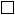 I am a UK taxpayer and would like Friends of ADI to reclaim tax on my enclosed donation under the Gift Aid scheme. I understand that UK income tax, capital gains tax or the equivalent has been paid on this amount.Title: 		First name: 			Last name:Address:Postcode:Email address (optional): Signed:Date:Please make your cheque payable to Friends of ADI and send to:Friends of ADI
15 Blue Lion Place
London
SE1 4PUThank youFriends of ADI is registered (in England and Wales) charity number 1076992